05-011 МАЗ-103Т 4х2 3-дверный низкопольный троллейбус для городских перевозок на базе автобуса МАЗ-103, мест: сидящих 25+1, общее до 108, вес: снаряженный 11.7 т, полный 18 т, ДК-211БМ 170 кВт, 65 км/час, МАЗ г. Минск, с 2000 г.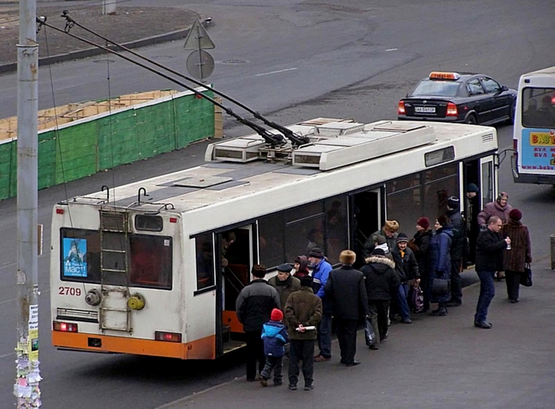 При помощи статьи «Троллейбусы низкопольные на базе МАЗ-103», автор Иван Войтешонок, 2008-2010, beltransport.by   МАЗ-103Т — белорусский 12-метровый низкопольный троллейбус для городских перевозок, серийно выпускаемый небольшими партиями на Минском автомобильном заводе. Троллейбус был спроектирован в 1999 году, а первые модели были представлены в марте 2000 года. МАЗ-103Т и его аналоги эксплуатируются в городах России, Белоруссии, Украины, Приднестровья, Латвии и Венгрии. С 2000 по 2002 годы в Троллейбусном депо №4 Минска поступило 25 троллейбусов МАЗ-103Т (№№ 4444-4468). Два троллейбуса (№51 и №52) работают в Гродно. Много троллейбусов было поставлено в Киев. В 2005 году в Минск снова поступили троллейбусы производства АМАЗ (филиал МАЗа), но с модернизированным задним мостом, получившим гипоидную главную передачу. Это троллейбусы с номерами 1080-1081 (сейчас имеют номера 4521 и 4522), 2110-2115, 4504-4513. В 2006 году МАЗ отказался от полностью самостоятельной сборки троллейбусов и стал сотрудничать с ООО «Этон». На основе машинокомплектов МАЗ-103Т выпускаются: АКСМ-221 (Белкоммунмаш, с 2003 г.), Днепр-Т103 (Южный машиностроительный завод, Днепропетровск, с 2013 по 2019 г., 62 шт.), МАЗ-Этон Т103 («Этон» Смолевичи, с 2007 г.), СВАРЗ-МАЗ-6235 (СВАРЗ Москва, с 2008 по 2012 г.) и ПТ-6231 (ООО «ПетроТроллейбус» Санкт-Петербург, с 2006 г.) с использованием тягового асинхронного электропривода производства ЗАО НПП «ЭПРО».Общее описание. Кузов троллейбуса МАЗ-103Т – цельнометаллический, вагонного типа, несущий. Боковины и крыша изготовлены из цельнотянутого стального оцинкованного листа, передняя часть – стеклопластиковая. Технология производства кузова по лицензии заимствована у немецкой фирмы Neoplan – сваривается остов из коробчатых профилей, а затем обшивается стальным листом. Заготовки каркаса - оцинкованные прямоугольные трубы - закрепляют на большом листе в специальных кондукторах. Так сваривают боковины, пол и потолок. На стапеле их соединяют в единое целое. Колесные арки и часть пола зашивают листами нержавеющей стали. Краска - полиуретановая многокомпонентная. Стекла – вклеенные, что положительно влияет на жесткость кузова. Имеются три двери сдвижного типа (для пассажиров две двустворчатые двери и задняя половина передней двери, передняя половина передней двери – для водителя). На троллейбусе предусмотрена блокировка движения при открытых дверях. В качестве рейсоуказателя используется электронное табло. Переднее табло расположено на передке троллейбуса над ветровым стеклом, боковое - над боковыми стеклами между передней и средней дверью, заднее - на задке троллейбуса над задним стеклом. Все машины оборудованы речевыми информаторами. Сиденья расположены по трехрядной схеме, что делает салон троллейбуса просторным для сидящих пассажиров. По левому борту расположены сдвоенные сиденья. По правому борту – одиночные. Напротив средней двери имеется большая накопительная площадка. Привод дверей – пневматический, производства фирмы Festo либо Camozzi.    Отопление осуществляется с помощью электрических печей. Высоковольтное оборудование троллейбуса включает блоки отопителя кабины и отопителей салона. Отопители имеют мощность 9 кВт. Нагревательные элементы поддерживают температуру 60-70 °С. Силовой тяговый привод троллейбуса предназначен для трогания с места, остановки и управления скоростью троллейбуса. За счет импульсного регулирования напряжения на якоре электродвигателя обеспечивается плавное трогание троллейбуса. Посредством автоматического последовательного включения режимов ослабления возбуждения двигателя обеспечивается бесступенчатое регулирование скорости. Тяговый электродвигатель – постоянного тока модели ДК-211БМ мощностью 170 кВт. Он расположен по левому борту под углом к продольной оси троллейбуса.В основном силовое электрооборудование вынесено на крышу.  СВАРЗ-6235.00 - российский несочлененный полунизкопольный двухосный троллейбус большого класса на базе автобуса МАЗ-103, серийно выпускавшийся с 2008 по 2012 год на Сокольническом вагоноремонтном заводе (СВАРЗ) в Москве. Троллейбусы изготовляются из машинокомплектов МАЗ-103Т, производимых Минским автомобильным заводом, и отличаются от исходной модели асинхронным тяговым приводом ПТАД-202М-180 производства ООО Чергос и возможностью автономного хода на расстояние до 500 метров со скоростью до 20-30 км/ч. Внешним отличием от исходной модели является дизайн торцов кузова, идентичный рестайлинговым автобусам семейства МАЗ-103. В задней части салона вместо шахты двигателя установлены дополнительно четыре сиденья, как и у обычного МАЗ-103Т. C 2011 троллейбусы данной модели оснащались новой приборной панелью и пневматическими штангоуловителями, а машины поставки 2012 года — системой кондиционирования салона. Последний троллейбус этой модели был выпущен в 2012 году в кузове автобуса МАЗ-203.  Основные характеристики троллейбусаМаксимальная конструктивная скорость, км/ч 73,8Пассажировместимость всего, чел92Мест для сидения25Площадь для размещения стоящих пассажиров, м²8,4Внутрення высота салона в среднем проходе, мм2380Высота первой ступеньки над уровнем дороги, мм360Высота пола над уровнем дороги, мм360 - 520Полная масса не более, кг18000Нагрузка на переднюю ось, кг6500Нагрузка на заднюю ось, кг11500Габаритные размеры, мм11985х2500х2860Колесная база, мм6140Колея передней оси, мм2048Колея задней оси, мм2125Передний свес, мм2465Задний свес, мм3380Дорожный просвет, мм300Наружный радиус поворота, м11,3Продольный радиус проходимости, мм17560Макс. подъем, преодолеваемый троллейбусом с полной массой, %, не менее30Передаточное число моста9,26Количество колес6Шины11/70R22,5ПодвескаПодвескаПередняя: независимая, пневматическая, 2-баллонная с двумя регуляторами положения кузоваПередняя: независимая, пневматическая, 2-баллонная с двумя регуляторами положения кузоваЗадняя: зависимая, пневматическая, 4-баллонная с двумя регуляторами положения кузоваЗадняя: зависимая, пневматическая, 4-баллонная с двумя регуляторами положения кузоваТормозаТормозаРабочий: пневматический, с автоматической регулировкой зазоров между колодками и барабанами, с ABS и ASRРабочий: пневматический, с автоматической регулировкой зазоров между колодками и барабанами, с ABS и ASRСтояночный: на механизмы задней осиСтояночный: на механизмы задней осиЭлектродвигатель тяговыйЭлектродвигатель тяговыйМодельДК-211БММощность, кВт170Номинальное напряжение двигателя, В550Частота вращения номинальная, об/мин1700Частота вращения максимальная, об/мин1700Ток якоря номинальный, А340Система управленияТиристорно-импульснаяЧастота регулирования напряжения питания цепей управления, Гц25 - 500Электродвигатель компрессораЭлектродвигатель компрессораТип питанияПеременный 3-фазныйНапряжение питания, В380Мощность, кВт3Частота напряжение питания, Гц50